广东省建筑节能协会中建三局集团华南有限公司中建三局第一建设工程有限责任公司中建三局第二建设工程有限责任公司广东分公司中建三局第三建设工程有限责任公司华南分公司中建四局物流发展有限公司上海领建网络有限公司2022第八届中国·广东建筑行业供需对接交流会邀请函尊敬的_________先生/女士：由广东省建筑节能协会、中建三局集团华南有限公司、中建三局第一建设工程有限责任公司、中建三局第二建设工程有限责任公司广东分公司、中建三局第三建设工程有限责任公司华南分公司、中建四局物流发展有限公司、上海领建网络有限公司（百年建筑网）主办，广西盛隆冶金有限公司、京东工业品联合主办的2022第八届中国·广东建筑行业供需对接交流会将于9月22日在广州翡翠希尔顿酒店（广州市科学城中心区凝彩路28号）举办。本次会议我们将邀请房地产企业、施工总承包企业、专业分包等相关负责招采部门人员；同时我们也会邀请钢厂、贸易商、大型供应链企业、水泥厂、商砼站、防水、电线电缆、钢管、五金等各类建筑材料供应单位，为上下游客户合作架通桥梁，打通渠道。最大程度的降低销售、采购成本，为企业创造最大的效益。建筑行业对相关大宗商品、材料物资的需求十分庞大，“融资难、采购难”一直是建筑施工单位所头疼的问题。本届大会邀请大量的不同品种的建筑材料供应厂商，是为了更有效地服务房地产业主、施工总包单位，为买卖双方提供一个面对面交换信息、洽谈合作的商务平台。面对建筑行业这片蓝海，如何从竞争对手中脱颖而出，抢占市场先机，本届大会将为业内企业提供众多商机。让我们齐聚“2022第八届中国·广东建筑行业供需对接交流会”，共同寻找解决方案，寻找更多的合作伙伴，共同推进广东省建筑业的蓬勃发展！                                                                上海领建网络有限公司 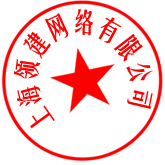                                                             （百年建筑网）    主办单位：广东省建筑节能协会                          中建三局集团华南有限公司中建三局第一建设工程有限责任公司 中建三局第二建设工程有限责任公司广东分公司中建三局第三建设工程有限责任公司华南分公司  中建四局物流发展有限公司上海领建网络有限公司（百年建筑网） 联合主办：广西盛隆冶金有限公司          京东工业品   巡展单位：钢棒棒电子商务有限公司        上海钢银电子商务股份有限公司          正大制管白金赞助：广东敬业钢铁有限责任公司      广东金晟兰冶金科技有限公司黄金赞助：广东新阳新材料有限公司        长江联合供应链管理（江苏）有限公司广东佰达恒瑞贸易有限公司      上海好运虎供应链管理有限公司惠州市金盈建材有限公司        广州市众诚租赁有限公司友情赞助：广东联欣供应链有限公司        广东西泰供应链有限公司          江苏大经城发供应链有限公司    广东联金贸易有限公司          广州中岳贸易有限公司          广州亿天钢建材贸易有限公司广东揽钢钢材有限公司          广州致盛贸易有限公司深圳市福丰隆股份有限公司      深圳市粤新鑫实业有限公司广州市枫烁建材有限公司        广东顺宝鑫供应链有限公司广州市中羽泰贸易有限公司      东莞市星华新材料有限公司广州市金佰瑞贸易有限公司      佛山市晟友供应链管理有限公司支持单位：  广州市混凝土行业协会          广东省砂石分会            广州市预拌砂浆行业协会拟邀请参会单位：广东水电二局股份有限公司、中交第四航务工程局有限公司、广东省地质建设工程集团公司、中铁二局股份有限公司广州分公司、中建二局第三建筑工程有限公司、中国建筑一局（集团）有限公司(华南公司）、中国水利水电第四工程局有限公司、中建科技有限公司、中国能源建设集团广东火电工程有限公司、广州市建筑集团有限公司、广州市市政集团有限公司、广东梁亮建筑工程有限公司、中天建设集团有限公司第七建设公司、广州工程总承包集团有限公司、广州珠江实业集团有限公司、广州金辉建设集团有限公司、广东省建筑工程集团有限公司、中国建筑第四工程局有限公司、广东金辉华集团有限公司、广东中匠工程建设有限公司、河北建设集团有限公司、中铁建工集团有限公司广州分公司、广州市第一建筑工程有限公司、广州市花都第一建筑工程有限公司、深圳市建工集团股份有限公司、广东正大建设有限公司、广东圣茂建设投资有限公司、广东省电白建筑集团有限公司、中铁建华南建设有限公司、广东电白建设集团有限公司、中建五局、中建八局、上海建工.........会议拟定议程（注：嘉宾及演讲主题以最终确认为准）参会指南一、会议时间、地点时间：2022年9月22日（周四）下午地点：广州翡翠希尔顿酒店（广州市科学城中心区凝彩路28号）二、报名回执：附件一、二三：会务联系：林昊 021-26093858     会议信箱：1198728042@qq.com附件一：2022第八届中国·广东建筑行业供需对接交流会回执表附件二：主办方介绍：广东省建筑节能协会【Guangdong Building Energy Conservation Association，英文缩写为GBECA】是广东省建筑节能领域的社会团体。由省内从事城市规划、建筑设计、建筑施工、建筑安装、施工图审查、建设监理、建筑材料、节能检测、设备生产（经销）等企业和单位，相关大专院（校）、科研院所和从事建筑节能技术研究、应用的专家学者和管理等人员自愿组成的非营利性社会组织。具有社会团体法人资格，合法权益受国家法律保护，享有民事权利和独立承担民事义务，接受广东省住房和城乡建设厅业务指导，接受广东省民政厅的监督管理。于2010年2月26日正式登记成立。中国建筑第三工程局有限公司是全球最大投资建设集团--世界500强企业第18位中国建筑的优秀排头兵，全国首个行业全覆盖房建总承包特级企业，位居中国建筑业竞争力百强企业榜首。成立55年来，中建三局秉持“敢为天下先，永远争第一”的争先精神，在时为“华夏第一高楼”的深圳国贸大厦、地王大厦施工中先后创造了三天一层楼的“深圳速度”和两天半一个结构层的“新深圳速度”，书写了中国改革开放的代名词。随后，中建三局以技术领先优势，先后承建、参建全国20个省、区、市第一高楼和全国50余座300米以上高楼。进入新世纪，中建三局充分发挥规划设计、投资开发、基础设施、房建总包“四位一体”优势，建造、投资、运营“三商合一”，做最可信赖的“城市合伙人”。“十三五”期间，累计完成投资逾1500亿元，全方位参与城市建设，开发品质楼盘，不断拓展建筑工业化、地下空间、水利水务、节能环保等新兴业务，企业实现高质量发展。如今，中建三局已经发展成为年合同额逾6000亿元、营业收入约3000亿元的现代企业集团，位居湖北百强企业第二名，连续五年跻身世界500强行列，2019年营业达到世界500强第301位标准、中国企业500强第35位标准，蝉联五届全国文明单位、四次捧回全国五一劳动奖状，正朝着“成为最具价值创造力的世界一流投资建设集团”的目标不懈奋斗。中建三局第一建设工程有限责任公司(简称中建三局一公司)始建于1952年，是世界500强企业“中国建筑”最佳三级法人单位，经过70年发展，综合实力达到《财富》中国500强181位标准、ENR“全球承包商250强”第45位标准，成为中国建筑首家三级法人单位施工资质全行业覆盖的“三特三甲”企业。改革开放以来，公司秉承争先品格，将业务拓展至全国六大区域30个省区市，迈向“一带一路”更广阔的国际空间。目前，公司下辖15家二级经营单位，凭借雄厚的综合实力在高端房建、EPC业务、新基建、电子洁净厂房、电商总部领域形成行业领先优势。公司还积极投资布局市政路桥、地铁隧道、公路桥梁、水务环保、城市管廊等高端基础设施领域，致力改善人居环境，提升综合服务水平；践行“一带一路”倡议，布局全球20多个国家和地区，致力将中国建造、中国品质和中国标准带向世界。公司先后获评全国优秀施工企业、国家高新技术企业、全国鲁班奖特别奖企业、全国守合同重信用企业、中国对外承包工程AAA级信用企业、全国文明单位、全国模范职工之家等众多荣誉称号，先后98次获鲁班金像奖和国家优质工程奖、15 项詹天佑奖，5项国家科技进步奖、13项国家行业标准、20项国家级工法、598项授权专利、65项达到国际先进水平的科技成果。秉持高质量发展理念，我们致力通过运营品质提升、竞争力全面提升、平台化发展三个阶段，成为最具市场竞争力的世界一流建筑综合服务商。中建三局一公司愿与社会各界真诚合作，共创美好未来。中建三局第二建设工程有限责任公司（以下简称“公司”）是世界500强中国建筑股份有限公司的重要骨干企业之一。成立于1954年4月，公司前身是“国营西南第二建筑工程公司”，后更名为“中国建筑第三工程局第二建筑安装工程公司”，2002年12月整体改制为有限公司后更名为“中建三局第二建设工程有限责任公司”，注册资本金人民币10亿元，固定资产净值达到87011.78万元。公司现有建筑工程和市政公用工程两项施工总承包特级资质；机电工程施工总承包壹级资质；钢结构工程、地基基础工程、消防设施工程、防水防腐保温工程、建筑装修装饰工程、建筑机电安装工程、建筑幕墙工程及环保工程八大专业承包壹级资质；电力工程和石油化工工程施工总承包贰级资质；桥梁工程及隧道工程专业承包贰级资质；模板脚手架专业承包资质（不分等级）；市政行业、建筑行业（建筑工程、人防工程）甲级设计资质，拥有完整的资质体系。公司从业人员29076人,其中，享受政府特殊津贴专家1人，全国优秀项目经理74人，国家注册建造师274人（其中一级建造师236人）。拥有各类国内外技术先进的机械设备429台（套），总功率12072千瓦。施工队伍分布在全国31个省(直辖市、自治区、特别行政区)，10个国家，年施工生产能力240亿元以上，合同额400亿元以上。连续多年被武汉市评为重点纳税大户，综合实力多年位居中建系统号码公司前5名。公司现有37项工程荣获鲁班奖（国家优质工程奖）；5项工程获评詹天佑奖；5项工程获评全国绿色施工示范工程，17项工程立项为全国绿色施工示范工程；获国家级科学技术奖1项，获省部级科学技术奖45项；获国家专利309项，其中发明专利30项；获国家级工法8项。中建三局第三建设工程有限责任公司于1953年12月成立，始终以“听党指挥，建设祖国”为最高使命。我们是世界500强企业中建集团旗下中建三局的全资子公司，一直保持中建集团旗下十大号码公司领先地位。总部位于武汉光谷腹地，年新签合同额逾700亿元，营业收入近400亿元。我们是全国文明单位、全国守合同重信用企业、全国用户满意施工企业、全国优秀施工企业、全国建筑业AAA信用企业、中国建筑业竞争力200强企业。我们具有建筑施工总承包、石油化工施工总承包、市政公用工程施工总承包“三特级”资质，以及建筑行业（建筑工程、人防工程）、石油化工医药行业、市政行业“三甲级”设计资质，是中建集团首家拥有“三特三甲”资质的号码公司。拥有40项中国建筑工程鲁班奖、中国国家优质工程奖；400余项省部级优质工程奖；100余项核心技术，国家专利200余项。公司在超高层、大型桥梁、轨道交通及站房、地下空间、山岭隧道、石油化工等领域拥有多项独到的核心技术。同时积极探索建筑4.0时代，在BIM技术、绿色建造、建筑工业化等行业前沿形成比较优势。 中建四局物流发展有限公司是世界第13强企业中国建筑股份有限公司旗下大型直属主力公司，中国建筑第四工程局的全资子公司，是中建四局集中采购管理、实体业务发展为一体的新型公司。通过集团化管理，整合供应链资源，创新商业模式，在内涵、质量、服务和效率上利用“势力经济”理念有效降低材料综合管理成本，提高企业综合效益，并为全局工程项目提供稳定优质的服务保障。四局采购中心正式成立于2010年4月，是局的一个职能部门，推行全局物资集中采购。2012年4月，采购中心与原局物资部机构整合，构成新的采购中心，开展了周转材料内部租赁业务。2014年11月，采购中心整体并入四局实业公司，继续深入集中采购工作，同时延伸物资供应链条，开展了贸易业务。2015年9年，四局贵州中建科技建材有限公司（新型模板围挡生产经营）和广东中建科技有限公司（装配式构件生产经营）纳入实业公司管理，实业公司正式加入了绿色建造生产序列和建筑工业化行列，2019年，周转材料业务和新型模板围挡也为合并为模架生产经营进行管理。我们的业务就此浓缩为“四大实体”，即集中采购和其他三项实体经营业务，包括了集中采购和贸易、模架生产经营、装配式构件生产经营管理。“四大实体”经营范围情况：集中采购经营类别主要是钢筋、混凝土、加气砖、水泥、砂浆，主要范围是以广东为核心的华南区域，以贵州为核心的西南区域。贸易业务主要开展水泥贸易，经营区域主要集中在广东、贵州。模架生产经营中的周转材料租赁业务，范围为广东、贵州和安徽，PVC塑料模板和PE木塑围挡生产经营主要经营区域为贵州、广东；广东中建科技有限公司生产经营装配式构件，主要经营区域为珠三角。下一步实业的生产经营布局，集采业务继续重点深耕华南、西南区域；其他三项实体业务重点放在广东、贵州两省，特别是广东区域，依托四局平台，建立大湾区市场网络，进行“9+3+X”全覆盖。截止目前，公司划分A、B、C类共有15个职能部门，1个集采中心，3个事业部，管理3个独立法人公司。上海领建网络有限公司“百年建筑网”（www.100njz.com）由上海钢联电子商务股份有限公司（“我的钢铁网”，股票代码300226）和复星集团控股的新锐公司，是一家覆盖建筑全产业链的第三方互联网服务平台企业，在建筑行业及相关领域里，运用“互联网+”的理念为建筑行业及相关企业客户提供真实、全面、及时、专业的一站式和多元化的网络信息服务。“百年建筑网”公司服务的的客户对象面向全国，针对建筑业上下游企业客户群的需求提供系统性及个性化的信息服务，让各类客户都能从互联网信息资源服务中获得最大的生存与发展机会。百年建筑网一直在努力扭转和解决建筑行业各产业链资源匹配不到位及错位的状况，力图把网络平台的资源整合优势发挥到极致，为建筑业各类客户群体“开源、节流”，提供良好的服务。既注重做好传统意义上上下游产业链供需对接服务工作，又注重数据资料积累和运营经验探索对行业和企业的大数据服务。随着不断地完善服务方向和服务内容，为在互联网上建设一个持续健康发展、绿色生态环保的全新建筑产业而作出应有的贡献。时间时间议程安排议程安排9月22日12:30-13:50参会代表签到9月22日12:30-13:50会议前上下游企业业务对接洽谈专场请携带名片入场9月22日14:00会议正式开始--主持人：百年建筑网总经理王森14:00会议正式开始--主持人：百年建筑网总经理王森14:00会议正式开始--主持人：百年建筑网总经理王森9月22日14:00-14:20主办方领导致辞广东省建筑节能协会 领导9月22日14:00-14:20主办方领导致辞中建三局 领导9月22日14:00-14:20主办方领导致辞中建四局 领导9月22日14:00-14:20主办方领导致辞上海钢联、百年建筑网  董事长 朱军红  9月22日14:20-14:25联合主办方领导致辞9月22日14:25-14:30相关协会致辞广东省/广州市建筑业协会领导9月22日14:30-15:10“十四五”建筑业发展形势与企业发展策略9月22日15:10-15:50中国建筑钢材市场走势分析我的钢铁网 首席分析师 汪建华9月22日15:50-16:20广东省建筑材料市场分析百年建筑网  建材分析师  林昊9月22日16:20-17:00优秀供应商企业代表发言京东工业品上海钢银电子商务股份有限公司钢棒棒电子商务有限公司正大制管9月22日17:00-17:30大型采购商模式分享及需求发布中建六局华南分公司中建三局集团有限公司深圳市建工集团股份有限公司9月22日17:30-17:50颁奖仪式广东省“优秀施工企业”授牌   广东省“重点工程推荐品牌”授牌  广东省“优秀供应商”授牌  18:30-20:30答谢晚宴答谢晚宴公司名称通讯地址经营或采购品种姓名职务固定电话手机号码会议时间报到时间：9月22日（12：30-14：00）报到时间：9月22日（12：30-14：00）报到时间：9月22日（12：30-14：00）会议时间会议时间：9月22日（14：00-18：30）(周四下午)会议时间：9月22日（14：00-18：30）(周四下午)会议时间：9月22日（14：00-18：30）(周四下午)会务组会议联络人：021-26093858  18015922798（微信同步）林昊会议联络人：021-26093858  18015922798（微信同步）林昊会议联络人：021-26093858  18015922798（微信同步）林昊备注为方便统计，请于9月10日前回传至会务组，谢谢配合！为方便统计，请于9月10日前回传至会务组，谢谢配合！为方便统计，请于9月10日前回传至会务组，谢谢配合！备注环保从我做起，您也可以做个环保达人。建议您回执电子档。环保从我做起，您也可以做个环保达人。建议您回执电子档。环保从我做起，您也可以做个环保达人。建议您回执电子档。2022年新开工项目及需求材料统计表（地产企业、施工企业填表）2022年新开工项目及需求材料统计表（地产企业、施工企业填表）2022年新开工项目及需求材料统计表（地产企业、施工企业填表）2022年新开工项目及需求材料统计表（地产企业、施工企业填表）2022年新开工项目及需求材料统计表（地产企业、施工企业填表）2022年新开工项目及需求材料统计表（地产企业、施工企业填表）2022年新开工项目及需求材料统计表（地产企业、施工企业填表）填写单位：填写单位：填写单位：填写单位：填写单位：填写单位：填写单位：联系人：联系人：联系人：职务：职务：职务：联系方式：（一）2022年开工项目情况(广东省内)（一）2022年开工项目情况(广东省内)（一）2022年开工项目情况(广东省内)（一）2022年开工项目情况(广东省内)（一）2022年开工项目情况(广东省内)（一）2022年开工项目情况(广东省内)（一）2022年开工项目情况(广东省内)序号城市项目名称项目名称建筑面积地址地址（二）2022年主要需求材料统计表（全国）【钢材、水泥、商砼、盘扣脚手架、木方、加气块、砂石等】（二）2022年主要需求材料统计表（全国）【钢材、水泥、商砼、盘扣脚手架、木方、加气块、砂石等】（二）2022年主要需求材料统计表（全国）【钢材、水泥、商砼、盘扣脚手架、木方、加气块、砂石等】（二）2022年主要需求材料统计表（全国）【钢材、水泥、商砼、盘扣脚手架、木方、加气块、砂石等】（二）2022年主要需求材料统计表（全国）【钢材、水泥、商砼、盘扣脚手架、木方、加气块、砂石等】（二）2022年主要需求材料统计表（全国）【钢材、水泥、商砼、盘扣脚手架、木方、加气块、砂石等】（二）2022年主要需求材料统计表（全国）【钢材、水泥、商砼、盘扣脚手架、木方、加气块、砂石等】序号材料用量用量品牌要求地区地区说明：统计时间为2022年7月至2022年9月说明：统计时间为2022年7月至2022年9月说明：统计时间为2022年7月至2022年9月说明：统计时间为2022年7月至2022年9月说明：统计时间为2022年7月至2022年9月说明：统计时间为2022年7月至2022年9月说明：统计时间为2022年7月至2022年9月